 Муниципальное бюджетное общеобразовательное учреждение«Средняя общеобразовательная школа №1 п. Смидович»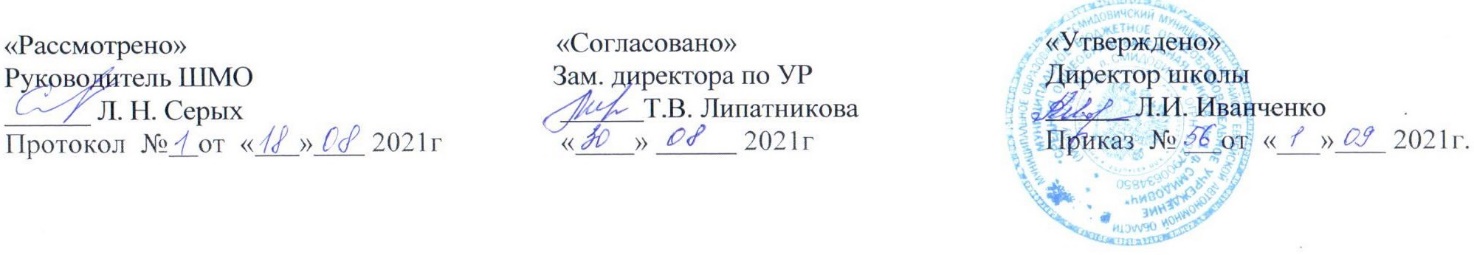 РАБОЧАЯ ПРОГРАММАПО ОБЩЕСТВОЗНАНИЮдля 11 класса2021-2022 учебный годп. Смидович 2021 г.Пояснительная запискаДанная программа соответствует ФГОС предусматривает изучение материала на базовом уровне.  Преподавание предмета «Обществознание» в 2021-2022 учебном году осуществляется в соответствии с требованиями следующих нормативных документов:	1.Федеральный закон от 29.12.2013 № 273-ФЗ «Об образовании в Российской Федерации». 2. Приказ от Минпросвещения России от 28.08.2020 № 442 «Об утверждении Порядка организации и осуществления образовательной деятельности по основным общеобразовательным программам – образовательным программам начального общего, основного общего и средне общего образования».3. Приказ Минобрнауки России от 17.05.2012 № 413 «Об утверждении федерального государственного образовательного стандарта среднего общего образования».4.  Постановление Главного государственного санитарного врача РФ от 28.09.2020 № 28 «Об утверждении санитарных правил СП 2.4.3648-20 «Санитарно-эпидемиологические требования к организации воспитания и обучения, отдыха и оздоровления детей и молодежи».5.  Приказ Минпросвещения России от 20.05.2020  № 254 «Об утверждении федерального перечня учебников, допущенных к использованию при реализации имеющих государственную аккредитацию образовательных программ начального общего, основного общего, среднего общего образования организациями, осуществляющими образовательную деятельность».6. Примерная основная общеобразовательная программа среднего общего образования, одобренная решением федерального учебно-методического объединения по общему образованию (протокол от 8 апреля 2015 г. №1/15)7.  Учебный план школы на 2021-2022 учебный год.Рабочая учебная программа по обществознанию составлена на основе федерального компонента государственного стандарта среднего (полного) общего образования и авторской программы Л.Н. Боголюбова, Н.И. Городецкой и др. без изменений и дополнений. (Боголюбов Л.Н. и др. Обществознание. 10–11 класс. Базовый уровень // Программы общеобразовательных учреждений: История. Обществознание: 10 –11 кл. – 2-е изд. – М.: Просвещение, 2007. – С. 66 – 73.)Федеральный базисный учебный план для образовательных учреждений Российской Федерации отводит 140 часов для обязательного изучения учебного предмета «Обществознание» на этапе среднего (полного) общего образования. В том числе: в X и XI классах по 70 часов, из расчета 2 учебных часа в неделю (базовый уровень).Изучение обществознания (включая экономику и право) в старшей школе на базовом уровне направленона достижение следующих целей:развитие личности в период ранней юности, ее духовно-нравственной, политической и правовой культуры, экономического образа мышления, социального поведения, основанного на уважении закона и правопорядка, способности к личному самоопределению и самореализации; интереса к изучению социальных и гуманитарных дисциплин;воспитание общероссийской идентичности, гражданской ответственности, правового самосознания, толерантности, приверженности гуманистическим и демократическим ценностям, закрепленным в Конституции Российской Федерации;освоение системы знаний об экономической и иных видах деятельности людей, об обществе, его сферах правовом регулировании общественных отношений, необходимых для взаимодействия с социальной средой и выполнения типичных социальных ролей человек и гражданина.В результате изучения обществознания (включая экономику и право) на базовом уровне ученик должен:Знать/понимать• биосоциальную сущность человека, основные этапы и факторы социализации личности, место и роль человека в системе общественных отношений;• тенденции развития общества в целом как сложной динамичной системы, а также важнейших социальных институтов;• необходимость регулирования общественных отношений, сущность социальных норм, механизмы правового регулирования;• особенности социально-гуманитарного познания.Уметь:• характеризовать основные социальные объекты, выделяя их существенные признаки, закономерности развития;• анализировать актуальную информацию о социальных объектах, выявляя их общие черты и различия; устанавливать соответствия между существенными чертами и признаками изученных социальных явлений и обществоведческими терминами и понятиями;• объяснять: причинно-следственные и функциональные связи изученных социальных объектов (включая взаимодействия человека и общества, важнейших социальных институтов, общества и природной среды, общества и культуры, взаимосвязи подсистем и элементов общества);• раскрывать на примерах изученные теоретические положения и понятия социально-экономических и гуманитарных наук;• осуществлять поиск социальной информации, представленной в различных знаковых системах (текст, схема, таблица, диаграмма, аудиовизуальный ряд); извлекать из неадаптированных оригинальных текстов (правовых, научно-популярных, публицистических и др. ) знания по заданным темам; систематизировать, анализировать и обобщать неупорядоченную социальную информацию; различать в ней факты и мнения, аргументы и выводы;• оценивать действия субъектов социальной жизни, включая личности, группы, организации, с точки зрения социальных норм, экономической рациональности;• формулировать на основе приобретенных обществоведческих знаний собственные суждения и аргументы по определенным проблемам;• подготовить устное выступление, творческую работу по социальной проблематике;• применять социально-экономические и гуманитарные знания в процессе решения познавательных задач по актуальным социальным проблемам.Использовать приобретенные знания и умения в практической деятельности и повседневной жизни для:• успешного выполнения типичных социальных ролей; сознательного взаимодействия с различными социальными институтами;• совершенствования собственной познавательной деятельности;• критического восприятия информации, получаемой в межличностном общении и в массовой коммуникации; осуществления самостоятельного поиска, анализа и использования собранной социальной информации.• решения практических жизненных проблем, возникающих в социальной деятельности;• ориентировки в актуальных общественных событиях, определения личной гражданской позиции;• предвидения возможных последствий определенных социальных действий;• оценки происходящих событий и поведения людей с точки зрения морали и права;• реализации и защиты прав человека и гражданина, осознанного выполнения гражданских обязанностей;• осуществления конструктивного взаимодействия людей с разными убеждениями, культурными ценностями и социальным положением. Критерии оценки знаний учащихсяОтлично (оценка «5»):Вы продемонстрировали великолепное знание и полное понимание предметов обсуждения;Излагаете информацию уверенно, полно и уместно;Великолепно используете терминологию, точно и уверенно демонстрируете полное понимание процессов, фактов, событий и связей между ними;Где это необходимо, знания примерны, детальны и уместно;Знания могут использоваться Вами произвольно в деталях и полностью развитых объяснениях;Умеете самостоятельно подбирать примерыХорошо (оценка «4»):Вы продемонстрировали хорошее знание и понимание предметов обсуждения;Уместно и связно излагаете информацию, хорошо используете терминологию;Полностью понимаете процессы, факты, события и связи между ними;Продемонстрированные Вами знания и приведенные примеры детальны и уместны;Вы можете детально их использовать в адекватных, хорошо развитых объясненияхУдовлетворительно (оценка «3»):Вы продемонстрировали удовлетворительные знания и понимание предметов обсуждения;При изложении информации используете их довольно уместно и связно;Аккуратно используете терминологию;Есть явные основания полагать, что вы понимаете процессы, факты, события и связи между ними;Уместно используете фактические знания и приводите примеры, содержащие необходимые детали;Объяснения адекватны и неплохо развитыНеудовлетворительно (оценка «2»):Вы продемонстрировали ограниченное знание и понимание предметов обсуждения;При изложении информации используете их уместно или связно;Сравнительно уместно используете терминологиюЕсть основания полагать, что Вы ограниченно понимаете процессы, факты, события и связи между ними;Там, где необходимо при изложении материала приводятся примеры, но в них отсутствуют детали;Объясните неполны и носят упрощенный характерКритерии оценки знаний учащихся:Отметка «5» выставляется в том случае, когда в ответе выпускника полно и верно раскрыто основное содержание вопроса, соблюдена логическая (или хронологическая) последовательность элементов ответа; общие положения конкретизируются фактами, обосновываются аргументами.Отметка «4» выставляется в том случае, когда в ответе выпускника содержится верное освещение темы вопроса, но отсутствует полнота его раскрытия; соблюдена логика изложения, но отдельные положения ответа не подтверждены фактами, не обоснованы аргументами.Отметка «3» выставляется в том случае, когда в ответе выпускника приведены отдельные несистематизированные положения, отсутствует конкретизация их фактами или частично приведены отдельные верные факты.Оценка «2» ставится, если ученик обнаруживает незнание большей части изучаемого материала, допускает ошибки в формулировке определений, искажает их смысл, беспорядочно и неуверенно излагает материал, отмечается такие недостатки в подготовке ученика, которые являются серьёзным препятствием к успешному овладению последующим материалом.Критерии оценивания знаний учащихся с помощью тестов:Оценка «5» (отлично) ставится, если верные ответы составляют 90% - 100% от общего количества вопросовОценка «4» (хорошо) может быть поставлена, если верные ответы составляют 70% - 89% от общего количества вопросовОценка «3» (удовлетворительно) ставится, если работа содержит 50% - 70% правильных ответовОценка «2» (неудовлетворительно) ставится, если работа содержит ниже 50% правильных ответов.Требования к уровню подготовки выпускниковОбщеучебные умения, навыки и способы деятельностиПримерная программа предусматривает формирование у учащихся общеучебных умений и навыков, универсальных способов деятельности и ключевых компетенций. В этом направлении приоритетами для учебного предмета «Обществознание» на этапе среднего (полного) общего образования являются:-	определение сущностных характеристик изучаемого объекта, сравнение, сопоставление, оценка и классификация объектов по указанным критериям;-	объяснение изученных положений на предлагаемых конкретных примерах;-	решение познавательных и практических задач, отражающих типичные социальные ситуации;-	применение полученных знаний для определения экономически рационального, правомерного и социально одобряемого поведения и порядка действий в конкретных ситуациях;-	умение обосновывать суждения, давать определения, приводить доказательства (в том числе от противного); -	поиск нужной информации по заданной теме в источниках различного типа и извлечение необходимой информации из источников, созданных в различных знаковых системах (текст, таблица, график, диаграмма, аудиовизуальный ряд и др.). Отделение основной информации от второстепенной, критическое оценивание достоверности полученной информации, передача содержания информации адекватно поставленной цели (сжато, полно, выборочно);-	выбор вида чтения в соответствии с поставленной целью (ознакомительное, просмотровое, поисковое и др.);-	работа с текстами различных стилей, понимание их специфики; адекватное восприятие языка средств массовой информации;-	самостоятельное создание алгоритмов познавательной деятельности для решения задач творческого и поискового характера;  -	участие в проектной деятельности, владение приемами исследовательской деятельности, элементарными умениями прогноза (умение отвечать на вопрос: «Что произойдет, если...»);-	формулирование полученных результатов;-	создание собственных произведений, идеальных моделей социальных объектов, процессов, явлений, в том числе с использованием мультимедийных технологий;-	пользования мультимедийными ресурсами и компьютерными технологиями для обработки, передачи, систематизации информации, создания баз данных, презентации результатов познавательной и практической деятельности;-	владение основными видами публичных выступлений (высказывания, монолог, дискуссия, полемика), следование этическим нормам и правилам ведения диалога (диспута).Программа призвана помочь осуществлению выпускниками осознанного выбора путей продолжения образования или будущей профессиональной деятельности.Результаты обученияРезультаты изучения курса «Обществознание» приведены в разделе «Требования к уровню подготовки выпускников», который полностью соответствует стандарту. Требования направлены на реализацию деятельностного, практикоориентированного и личностно ориентированного подходов; освоение учащимися интеллектуальной и практической деятельности; овладение знаниями и умениями, востребованными в повседневной жизни, позволяющими ориентироваться в социальной среде, делать сознательный выбор в условиях альтернатив.Рекомендуется проведение следующего минимального набора практических работ по обществознанию:работа с различными педагогически неадаптированными источниками социальной информации, включая современные средства коммуникации (в том числе ресурсы Интернета);критическое восприятие и осмысление разнородной социальной информации, отражающей различные подходы, интерпретации социальных явлений, формулирование на этой основе собственных заключений и оценочных суждений;анализ явлений и событий, происходящих в современной социальной жизни, с применением методов социального познания;решение проблемных, логических, творческих задач, отражающих актуальные проблемы социально-гуманитарного знания;участие в обучающих играх (ролевых, ситуативных, деловых), тренингах, моделирующих ситуации из реальной жизни;участие в дискуссиях, диспутах, дебатах по актуальным социальным проблемам, отстаивание и аргументацию своей позиции, оппонирование иному мнению;осуществление учебно-исследовательских работ по социальной проблематике, разработку индивидуальных и групповых ученических проектов;подготовка рефератов, освоение приемов оформления результатов исследования актуальных социальных проблем;осмысление опыта взаимодействия с другими людьми, социальными институтами, участия в гражданских инициативах и различных формах самоуправления.Выбор учебника по обществознанию Рабочая программа составлена к учебнику:1. Л.Н.Боголюбов «Обществознание», 11 класс: учеб. Для общеобразоват. организаций: базовый уровень, М.: «Просвещение», 2018. – 335 с.ОСНОВНОЕ СОДЕРЖАНИЕ11 класс (70ч)Введение (1 ч)Глава 1. ЭКОНОМИЧЕСКАЯ ЖИЗНЬ ОБЩЕСТВА (26 ч)Экономика и экономическая наука. Что изучает экономическая наука. Экономическая деятельность. Измерители экономической деятельности. Понятие ВВП.Экономический рост и развитие. Факторы экономического роста. Экономические циклы.Рынок и рыночные структуры. Конкуренция и монополия. Спрос и предложение. Факторы спроса и предложения. Фондовый рынок Акции, облигации и другие ценные бумаги.Роль фирм в экономике РФ. Факторы производства и факторные доходы. Постоянные и переменные издержки. Экономические и бухгалтерские издержки и прибыль. Налоги, уплачиваемые предприятиями.Бизнес в экономике. Организационно-правовые формы и правовой режим предпринимательской деятельности в РФ.Вокруг бизнеса. Источники финансирования бизнеса. Основные принципы менеджмента. Основы маркетинга.Роль государства в экономике. Общественные блага. Внешние эффекты. Госбюджет. Государственный долг. Основы денежной и бюджетной политики. Защита конкуренции и антимонопольное законодательство.Банковская система. Роль центрального банка. Основные операции коммерческих банков. Финансовые институты. Виды, причины и последствия инфляции.Рынок труда. Безработица. Причины и экономические последствия безработицы. Государственная политика в области занятости в РФ.Мировая экономика. Государственная политика в области международной торговли. Глобальные проблемы экономики.Экономика потребителя. Сбережения, страхование. Экономика производителя. Рациональное экономическое поведение потребителя и производителя.ГЛАВА 2. СОЦИАЛЬНАЯ СФЕРА (16 ч)Свобода и необходимость в человеческой деятельности. Выбор в условиях альтернативы и ответственность за его последствия.Религиозные объединения и организации в РФ, РК Опасность тоталитарных сект.Общественное и индивидуальное сознание. Социализация индивида.Социальная структура общества. Социальные группы. Социальное неравенство. Социальная стратификация. Социальная мобильность. Социальные интересы. Социальные нормы и отклоняющееся поведение. Социальные контроль. Девиантное поведение. Преступность.Нации и межнациональные отношения. Род, племя, народ, нация. Межнациональные конфликты. Национализм. Культура межнациональных отношений.Семья и быт. Функция семьи. Брак. Бытовые отношения. Гендер – социальный пол. Эмансипация. Гендерная идентичность.Молодёжь в современном обществе. Молодёжные субкультуры. Демографическая ситуация в РФ. Миграция. Проблема неполных семей в РФ.ГЛАВА 3. ПОЛИТИЧЕСКАЯ ЖИЗНЬ ОБЩЕСТВА (20 ч)Политическое сознание. Политическая идеология. Политическая психология. Политическое поведение. Многообразие форм политического поведения. Современный терроризм, его опасность. Роль СМИ в политической жизни.Политическая элита. Особенности ее формирования в современной России.Политическое лидерство. Типология лидерства. Лидеры и ведомые.Гуманистическая роль естественного права. Тоталитарное правопонимание. Развитие норм естественного права. Естественное право как юридическая реальность. Законотворческий процесс в Российской Федерации,Гражданин, его права и обязанности. Гражданство в РФ. Воинская обязанность. Альтернативная гражданская служба. Права и обязанности налогоплательщика.Экологическое право. Право граждан на благоприятную окружающую среду. Способы защиты экологических прав. Экологические правонарушения в РФ.Гражданское право. Субъекты гражданского права. Имущественные права. Право на интеллектуальную собственность. Наследование. Неимущественные права: честь, достоинство, имя. Способы защиты имущественных и неимущественных прав.Семейное право. Порядок и условия заключения брака. Порядок и условия расторжения брака. Правовое регулирование отношений супругов.Занятость и трудоустройство. Порядок приема на работу, заключение и расторжение трудового договора. Правовые основы социальной защиты и социального обеспечения. Правила приема в образовательные учреждения профессионального образования. Порядок оказания платных образовательных услуг.Процессуальное право. Споры, порядок их рассмотрения. Особенности административной юрисдикции. Гражданский процесс: основные правила и принципы. Особенности уголовного процесса. Суд присяжных. Конституционное судопроизводство.Международная защита прав человека. Международная система защиты прав человека в условиях мирного времени. Международная защита прав человека в условиях военного времени. Международное гуманитарное право.ЗАКЛЮЧИТЕЛЬНЫЕ УРОКИ (2 ч)Общество и человек перед лицом угроз и вызовов XXI века. Особенности современного мира. Компьютерная революция. Знания, умения и навыки в информационном обществе. Социальные и гуманистические аспекты глобальных проблем. Терроризм как важнейшая угроза современной цивилизацииИтоговое повторение -3 часаУЧЕБНО – ТЕМАТИЧЕСКИЙ ПЛАНФормы контроля:ТестированиеПоурочный контрольФронтальный опросПисьменный опросВыборочный опросПедагогические технологии:Проблемное обучениеПроблемная лекцияИнформационные технологииГрупповые технологии:– классно – урочная- лекционно - сименарскоеБиблиография курсалитература для учителяБоголюбов Л.Н. и др. Обществознание. 10 – 11 класс. Базовый уровень // Программы общеобразовательных учреждений: История. Обществознание: 10 –11 кл. – 2-е изд. – М.: Просвещение,2012 – С. 66 – 73.Рабочие программы по обществознанию, экономике и праву», 10-11 классы, М.: «Глобус», 2009Л.Н.Боголюбов «Обществознание», 11 класс: учеб. Для общеобразоват. Учреждений: базовый уровень, М.: «Просвещение», 2012Дополнительно: Кравченко А.И., Певцова Е.А. «Обществознание», 11 класс: учеб. Для общеобразоват. Учреждений:- М.: ООО «Русское слово – учебник»,2012.Методические пособияТ.П.Бегенеева «Поурочные планы по обществознанию», 10 класс, М., Издательство «ВАКО», 2010Методические рекомендации по курсу Человек и общество», в 2-х частях, под редакцией Л.Н.Боголюбова, М.: «Просвещение», 2007Дидактические материалы МП.А.Баранов Обществознание: Экспресс-репетитор для подготовки к ЕГЭ: «Общество.:Просвещение, 2010Материалы для контроляА.В.Клименко, С.В.Краюшкина «Тесты по обществознанию», 10 класс, М.: Издательство «Экзамен»,2008Тесты. Обществознание. 10-11класс. Варианты и ответы централизованного (итогового) тестирования. – М.: ООО «РУСТЕСТ», 2006; Единый государственный экзамен 2006-2010. Обществознание. Учебно-тренировочные материалы для подготовки учащихся / ФИПИ-Центр, 2006-2010; Кравченко А. И. Задачник по обществознанию для 10-11 кл.: учебное пособие. - М.: Русское сло-2006;Тесты. Обществознание. 10-11класс. Варианты и ответы централизованного (итогового) тестирования. – М.: ООО «РУСТЕСТ», 2006; Единый государственный экзамен 2015-2016. Обществознание. Учебно-тренировочные материалы для подготовки учащихся / ФИПИ-Центр, 2016Ф Сборники КИМов за 2009, за 2010, за 2011,2012,2013 годыА. Ф. Щеглов «Обществознание», Экономика / Схемы. Тесты –М.: Материк – Альфа,2006литература для учеников Л.Н.Боголюбов «Обществознание», 10 класс: учеб. Для общеобразоват. Учреждений: базовый уровень, М.: «Просвещение», 2011 В.В.Румынина «Обществознание», учебное пособие для школьников старших классов и поступающих в ВУЗы, М.: «Дрофа», 2006«Духовная жизнь общества», М.: Издательство «АСТ»,2008Пархоменко И.Т. Обществознание: вопрос и ответ/ Пособие для старшеклассников и абитуриентов средних специальных и высших учебных заведений. – Ростов-на-Дону: «Учитель», 2004;Дополнительно! –Кравченко А.И., Певцова Е.А. «Обществознание», 11 класс: учеб. Для общеобразоват. Учреждений:- М.: ООО «Русское слово – учебник»,2012.ЦИФРОВЫЕ ОБРАЗОВАТЕЛЬНЫЕ РЕСУРСЫКурса (10 – 11)Основные Internet-адреса: http://www.mon.gov.ru – Министерство  образования и науки; http://www.fipi.ru – Портал ФИПИ – Федеральный институт педагогических измерений;http://www.ege.edu.ru – Портал ЕГЭ (информационной поддержки ЕГЭ);http://www.probaege.edu.ru – Портал Единый экзамен; http://www.probaege.edu.ru – Федеральный портал «Российское образование»;http://www.infomarker.ru/top8.html - RUSTEST.RU - федеральный центр тестирования.Календарно-ТЕМАТИЧЕСКОЕ ПЛАНИРОВАНИЕ. ОБЩЕСТВОЗНАНИЕ. 11 классПРИЛОЖЕНИЕ К РАБОЧЕЙ ПРОГРАММЕматериалы промежуточной аттестацииПояснительная запискаЦель: определить степень освоения  предмета, степень достижения планируемых результатов  освоения ООП СОО. Задания составлены в соответствии с изученными темами и с учетом требований к знаниям и  умениям учащихся 11 класса.Планируемые результаты:Знать/понимать• социальные свойства человека, его место в системе общественных отношений;• закономерности развития общества как сложной самоорганизующейся системы ;• основные социальные институты и процессы;• различные подходы к исследованию проблем человека и общества;• особенности различных общественных наук, основные пути и способы социального и гуманитарного познания.Уметь• характеризовать с научных позиций основные социальные объекты (факты, явления, процессы, институты), их место и значение в жизни общества как целостной системы; проблемы человека в современном обществе;• осуществлять комплексный поиск, систематизацию и интерпретацию социальной информации и по определенной теме;• анализировать и классифицировать социальную информацию, представленную в различных знаковых системах (текст, схема, таблица, диаграмма,); • сравнивать социальные объекты, выявляя их общие черты и различия; устанавливать соответствия между существенными чертами и признаками социальных явлений и обществоведческими терминами, понятиями; сопоставлять различные научные подходы; различать в социальной информации факты и мнения, аргументы и выводы;• объяснять: внутренние и внешние связи (причинно-следственные и функциональные) изученных социальных объектов (включая взаимодействия человека и общества, общества и природы, общества и культуры, подсистем и структурных элементов социальной системы, социальных качеств человека);• формулировать собственные суждения и аргументы по определенным проблемам;•применять социально-экономические и гуманитарные знания в процессе решения познавательных и практических задач, отражающих актуальные проблемы жизни человека и общества.        Вариант 1                 Часть 1.1.Запишите слово, пропущенное в таблице.Способы разрешения конфликтов2. Найдите понятие, которое является обобщающим для всех остальных понятий представленного ниже ряда, и запишите цифру, под которой оно указано.1)моральные категории; 2) ценности; 3) идеалы; 4) нравственные начала;5)духовные  ориентиры.3. Ниже приведен перечень терминов. Все они, за исключением двух, характеризуютРоссию как государство :  1) федерация; 2) правовое; 3) социальное; 4) конфессиональное; 5) унитарное;    6) республика .   Найдите два термина, «выпадающих» из общего ряда, и запишите цифры, под     которыми они указаны.4. Выберите верные суждения о функциях семьи и ее типах и запишите цифры, под которыми  они указаны.1) нуклеарные семьи включают два поколения прямых кровных родственников2) семья является основным агентом первичной социализации индивида3) досуговая функция семьи проявляется в предоставлении определенного социальногостатуса членам семьи в выполнении роли социального лифта4) члены семьи связаны взаимной юридической и моральной ответственностью5) семья призвана создать условия для физического, психического, эмоциональногои интеллектуального развития ребёнка.5. Что из перечисленного относится к проявлениям конституционного принципа социального государства? Запишите цифры, под которыми указаны эти проявления.запрет установления общеобязательной идеологииравенство прав и свобод человека и гражданина независимо от  пола, расы. Национальности,языкаустановление государственных пенсий и пособийохрана труда и здоровья людейгарантии единства экономического пространстваустановление гарантированного минимального размера оплаты труда6. Что из перечисленного относится к полномочиям Президента РФ?   1)   утверждает военную доктрину   2)   объявляет амнистию     3)  принимает решение об отставке Правительства РФ     4)  осуществляет помилование    5)  утверждает изменение границ между субъектами РФ   6)  назначает на должность Председателя Центрального банка РФ7. Установите соответствие между проявлениями социального контроля и его формами: к      каждой позиции, данной в первом столбце, подберите соответствующую позицию из      второго столбца.Проявление контроля                                                            формы социального контроляА) одобрение или осуждение поведения индивидасо стороны родственников, друзей, коллег                          1) внутренний (самоконтроль)Б) реакция на поведение индивида со стороныобщественного мнения                                                         2) внешнийВ) самостоятельное согласование индивидом своегоповедения с общепринятыми нормамиГ) поощрение  деятельности или поступка человека со стороны официальных организацийД) гласность оценок деятельности и поведения людей8. Установите соответствие между ветвями государственной власти в РФ и её органами: ккаждой позиции, данной в первом столбце, подберите соответствующую позицию из     второго столбца.ОРГАН ГОСУДАРСТВЕННОЙ                                 ВЕТВЬ ГОСУДАРСТВЕННОЙВЛАСТИ В РФ                                                                          ВЛАСТИА) Верховный суд                                                        1) законодательнаяБ) губернатор областиВ) Совет Федерации                                                    2) исполнительнаяГ) Государственная ДумаД) Конституционный суд                                            3) судебнаяЕ) Правительство РФЗапишите выбранные цифры.Ответ:_____________9. В стране Z регулярно происходят выборы главы государства и членов парламента.    Правительство формируется издепутатов партий. обладающих большинством голосов в     парламенте. и ответственно только перед парламентом.Территория страны поделена на     субъекты. обладающие относительной самостоятельностью. Граждане обладают всейполнотой прав и свобод. Развиты институты гражданского общества.Найдите в приведенном ниже списке характеристики формы государства Z и запишите      цифры, под которыми они указаны.конституционная монархияунитарное государствопарламентская республикапрезидентская республикафедеративное государство демократическое государство     10. Выберите верные суждения об образовании и запишите цифры, под которыми они указаны.1) Функция социализации является одной из основных для образовательных организаций.2) Система образования реализует определённый общественный заказ.3) Гуманитаризация образования проявляется в сокращении учебного времени на историческое образование.4) Гуманизация образования предполагает учёт индивидуальных особенностей школьников.5) Образование, в отличие от других форм духовной культуры, способно оказывать эмоциональное воздействие на человека.11. Юля и Слава решили пожениться. Однако, Юля рассказала Славе о том, что её мать    больна эпилепсией и у неё самой случались припадки. но не такие сильные. как у матери.  При подаче заявления молодые люди рассказали об этомработнику отдела ЗАГС.        Найдите в приведенном списке обстоятельства, препятствующие в вступлению в брак изапишите цифры, под которыми они указаны.один из вступающих в брак имеет хроническое заболеваниеодин из вступающих в брак признан судом недееспособнымвступающие в брак являются близкими родственникамиодин из вступающих в брак не имеет российского гражданствалица не имеют стабильного заработкалица не достигли брачного возраста    Ответ: ___________12.Прочитайте приведенный ниже текст, в котором пропущен ряд слов. Выберите из предлагаемого списка слова, которые необходимо вставить на место пропусков.«Важнейшим видом духовного производства является ________(А). Наряду с наукой искусство — один из способов ________(Б) человеком мира. Создавая художественные ________(В), экспериментируя с ними при помощи собственного воображения, люди могут лучше познать себя и мир, в котором они живут. При помощи искусства воспроизводят часто скрытые, незаметные, однако весьма существенные стороны окружающей ________(Г). В масштабах общества искусство представляет собой ________(Д) творческой деятельности всех поколений. Это одна из форм художественной деятельности и часть духовной ________(Е) как человека, так и всего человечества».Слова в списке даны в именительном падеже. Каждое слово (словосочетание) может быть использовано только один раз. Выбирайте последовательно одно слово за другим, мысленно заполняя каждый пропуск. Обратите внимание на то, что в списке слов больше, чем вам потребуется для заполнения пропусков.В данной ниже таблице приведены буквы, обозначающие пропущенные слова. Запишите в таблицу под каждой буквой номер выбранного вами слова.Часть 2.13. Какой смысл обществоведы вкладывают в понятие «политическая система общества».Привлекая знания обществоведческого курса составьте два предложения: однопредложение. содержащее информацию об институтах политической системы. и однопредложение. раскрывающее роль СМИ в политический системе общества14. Назовите любые три основания социальной стратификации и проиллюстрируйте примером каждое из них.15. При устройстве на работу Елена Алексеевна заполняла анкету. в которой она указала. что она специалист со средним специальным профессиональным образованием. происходит из    семьи рабочих. разведена. имеет трех детей.Назовите один предписанный и два достигнутых статуса Елены Алексеевны,  которые она    отметила в анкете. На примере одного из названных статусов укажите статусные права и   обязанности.ВАРИАНТ 2.Часть 1.1.Запишите слово, пропущенное в таблице.2. Найдите понятие, которое является обобщающим для всех остальных понятийпредставленного ниже ряда, и запишите цифру, под которой оно указано.политическая партия; 2) государство; 3)политическое объединение;     4) политический  институт; 5) политическое лидерство3. Ниже приведен ряд социальных санкций. Все они, за исключением двух, являютсяформальными негативными санкциями1) штраф; 2) предупреждение; 3) отказ подать руку при встрече; 4) выговор; 5) бойкот;   6) арестНайдите два термина, «выпадающих» из общего ряда, и запишите цифры, подкоторыми они указаны.   Ответ: _________4. Выберите верные суждения о типах государств и запишите цифры, под которыми указаны.1) по форме территориально-государственного устройства выделяют монархии иреспубликифедеративное государство представляет собой единое, политически однородное государствофедерация является постоянным союзом самостоятельных государств, обеспечивающимсовместное решение внешнеполитических и экономических вопросовразличают абсолютную и ограниченную (парламентскую, конституционную) форму монархиипо политическому режиму различают демократические и недемократические (авторитарные и тоталитарные) режимы     Ответ:_____________5.  Выберите верные суждения о морали и запишите цифры, под которыми указаны.1) мораль – один из способов регулирования поведения людей в обществе2)  мораль представляет собой принятые в обществе представления о добре и зле,    хорошем и плохом,  справедливом и несправедливом3)  мораль представляет собой систему исторически сложившихся требований, норм иправил поведения человека4) моральным требованиям в обязательном порядке следуют все граждане5) моральные требования основаны на издаваемых в стране законах  Ответ:_________6.  Найдите в приведённом ниже списке позиции, характеризующие Российскую Федерацию   как государств   о согласно Конституции. Запишите цифры, под которыми они указаны.конфессиональное государство       4) унитарное государствосветское государство                        5) республикамонархия                                            6) правовое государство   Ответ:________________7. Установите соответствие между примерами и типами семей: к  каждой позиции, данной в   первом столбце, подберите соответствующую позицию из  второго столбца.ПРИМЕРЫ                                                                    ТИПЫ СЕМЕЙА) жена гражданина К. решила получить ещё однообразование. и супруги договорились. что муж              1) патриархальная /традиционнаявозьмёт большую часть забот по дому на себя.Б) в семье С. Всю работу по дому выполняет жена; муж  2) партнерская/демократическаясчитает. что он зарабатывает деньги. а обязанностьжены – домашние делаВ) отец семейства решил отправить сына учиться вкадетский корпус. оставив без внимания возраженияматери и сынаГ) на семейном совете было решено. что жена поедет в отпускс подругой. А муж займется ремонтом в домеД) муж и жена решили потратить отложенные на летний отдыхденьги на путёвку в санаторий для бабушкиЗапишите выбранные цифры.     Ответ:_____________8. Установите соответствие между функциями и субъектами государственной власти: ккаждой позиции, данной в первом столбце, подберите соответствующую позицию извторого столбца.ФУНКЦИИ                                                          СУБЪЕКТЫ ГОСУДАРСТВЕНОЙ ВЛАСТИ    А) утверждение изменения границ между                              1) Президент РФсубъектами РФБ) обеспечение проведения в стране единой финансовой,    2) Совет Федерациикредитной и денежной политикиВ) назначение на должность и освобождение от                    3) Государственная Думадолжности Уполномоченного по правам человекаГ) решение вопросов гражданства РФ и предоставления      4) Правительство РФполитического убежищаД) осуществление управления федеральной собственностьюЗапишите выбранные цифры   .Ответ:_____________9. Какие из приведенных примеров иллюстрируют функционирование гражданскогообщества? Запишите цифры, под которыми они указаны.1)	министерство образования объявило о проведении конкурса «Учитель года»2)	на собрании жителей микрорайона было принято решение о благоустройстве детских    площадок3)	по всей стране прошли парламентские выборы4)	мэрия города установила новые светофоры на дорожных переходах возле школ идетских садов5)	граждане проявили активность в благоустройстве своего района, организации досуга   несовершеннолетних6)	в городе Z учителя-математики создали свою профессиональную ассоциациюОтвет:___________10. Выберите верные суждения о науке и запишите цифры, под которыми они указаны.1) Науке, как и другим формам духовной культуры, свойственны рациональность и системность.2) Наука нацелена на исследование объективных законов, действующих в природе и обществе.3) Наука допускает применение художественного вымысла в исследованиях.4) Научные знания влияют на формирование мировоззрения человека.5) Доказательность в науке означает, что любое теоретическое положение, гипотеза должны быть обоснованы.11. Найдите в приведенном ниже списке примеры нисходящей вертикальной соц. мобильности.
1) После службы в армии Сергей А. остался жить и работать в том городе, где служил.
2) Врач республиканской клиники стал заведовать отделением в новой районной больнице.
3) Семья экономиста П. приехала в деревню из областного центра и обзавелась фермерским хоз-вом.
4) Группа Жданова оказалась побежденной и уступила место группе Берии и Маленкова.
5) По древнеримскому закону, если свободная женщина выходила замуж за раба, её дети становились рабами.
6) Соц. статус Папы Римского и епископов за последние три столетия понизился12Прочитайте приведённый ниже текст, в котором пропущен ряд слов. Выберите из предлагаемого списка слова, которые необходимо вставить на место пропусков.«Успехи____________ (А) тесно связаны с развитием науки как одной из форм общественного сознания. Без науки невозможно представить современную жизнь и человеческую__________(Б), она — высшая форма знания, которая охватывает все явления неживой и живой природы, материальную и духовную _______(В) людей. С помощью науки оцениваются не только результаты истории, анализируются текущие события, но и в известной мере прогнозируется будущее. Каждая наука имеет свой (Г). Под ним подразумевается то, что исследуется. Также каждая наука имеет свой метод — т. е. как, каким способом осуществляется это исследование. Наука — результат общественного развития, она всемерно способствует становлению и развитию_________(Д), одна из главных её задач — удовлетворение общественных_______(Е).»Слова в списке даны в именительном падеже. Каждое слово (словосочетание) может быть использовано только один раз. Выбирайте последовательно одно слово за другим, мысленно заполняя каждый пропуск. Обратите внимание на то, что в списке слов больше, чем Вам потребуется для заполнения пропусков.Список терминов:Запишите в ответ цифры, расположив их в порядке, соответствующем буквам:Часть 2.13. Какой смысл обществоведы вкладывают в понятие «социальный конфликт».Привлекая знания обществоведческого курса, составьте два предложения: однопредложение, содержащее информацию о видах социального конфликта. и однопредложение о причинах социального конфликта.14. Назовите любые три «лифта» вертикальной социальной мобильности и проиллюстрируйте  примером действие каждого из них.15. В стране Z глава государства избирается всенародным голосованием. Все гражданеобязаны придерживаться общегосударственной идеологии. Существует постоянныйконтроль государства над всеми сферами жизни граждан , осуществляются внесудебные   преследования оппозиционных движений. Государство Z  включает в себя территории. Не обладающие политической самостоятельностью. На основе приведённых фактов определите каждую из трех составляющих формы государства Z (обязательно сначала назовите составляющую формы государства, а затем конкретизируйте каждую из них для государства Z)КлючиВАРИАНТ 1Задание 13ЗАДАНИЕ 14.ЗАДАНИЕ 15ВАРИАНТ 2Задание 13Задание 14ЗАДАНИЕ 15.КИМ текущего контроля по курсу «Обществознание» 11 класс.Контрольная работа (тест) за первое полугодие . Обществознание . 11 класс.Задание #1Запишите слово, пропущенное в таблице.Компоненты общества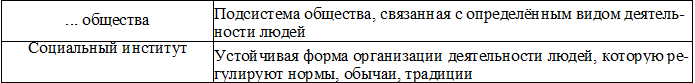 Запишите ответ:__________________________________________Задание #2В приведённом ниже ряду найдите понятие, которое обобщает / включает в себя все остальные представленные понятия. Запишите это словосочетание.Уровень жизни, средняя продолжительность жизни, состояние окружающей среды, уровень образования, душевой показатель ВВП.Запишите ответ:__________________________________________Задание #3Ниже приведён перечень терминов. Все они, за исключением двух, относятся к стадиям уголовного судопроизводства.1) предварительное следствие; 2) судебное разбирательство; 3) лишение свободы; 4) правонарушение; 5) кассация; 6) надзорное производство.Найдите два термина, «выпадающих» из общего ряда, и запишите в таблицу цифры, под кото-рыми они указаны.Запишите число:___________________________Задание #4Выберите верные суждения об истине и её критериях и запишите цифры, под которыми они указаны.1) Истина - это соответствие умозаключений законам логики.2) Универсальным критерием истины служит общественная практика.3) Истина - это соответствие знаний предмету познания.4) Истина - это особенность внешнего мира, который человек пытается познать.5) Истина - это отражение в творчестве человека явлений окружающей действительности.Задание #5Установите соответствие между примерми факторов социализации и спецификой их действия: к каждой позиции, данной в первом столбце, подберите соответствующую позицию из второго столбца.1) действует целенаправленно2) действует стихийно__ реализация программы общего образования__ общественно полезная деятельность, в которой участвует человек__ семейное воспитание__ чтение подростком художественной литературы__ политическая ситуация в миреЗадание #6Исследуя исторические источники, учёные высказали предположение о том, что в государстве Z утвердилась одна из мировых религий. Какие факты лежали в основе данного предположения? Запишите цифры, под которыми они указаны.1) вероучение содержало принцип равенства людей и идею спасения2) глава государства Z был объявлен сыном бога3) в стране Z преследовали людей, которые высказывали сомнения в силе божества4) религию государства Z исповедовали представители различных этносов и социальных групп5) в государстве Z существовали только религиозные школы6) люди поклонялись множеству боговЗадание #7Выберите верные суждения о финансовых институтах и запишите цифры, под которыми они указаны.1) К финансовым институтам относят банки, страховые компании, инвестиционные фонды.2) Финансовые институты выступают посредниками между участниками рыночных отношений, регулируют финансовые потоки.3) Страховые компании участвуют в деятельности фондовой биржи.4) Страховые компании собирают страховые взносы и производят страховые выплаты клиентам при наступлении страховых случаев.5) Инвестиционные фонды, как и коммерческие банки, открывают депозиты и осуществляют кредитование населения.Задание #8Установите соответствие между характеристиками рыночных отношений и видами конкуренции: к каждой позиции, данной в первом столбце, подберите соответствующую позицию из второго столбца.1) олигополия2) монополистическая конкуренция3) совершенная конкуренция__ отсутствие барьеров для осуществления бизнеса__ значительные размеры стартового капитала__ установление цен по принципу ценового лидерства__ большое количество продавцов и незначительное влияние на цены__ однородная, стандартизированная продукцияЗадание #9Готовясь к итоговой аттестации, старшеклассники стали составлять схему, отражающую роль и функции банков в нашей стране. Найдите в приведённом ниже списке функции коммерческих банков и запишите цифры, под которыми они указаны.1) установление официального курса иностранных валют по отношению к рублю2) денежная эмиссия3) изменение ставки рефинансирования4) приём вкладов у населения5) надзор за деятельностью кредитной организации6) предоставление в аренду физическим лицам сейфовЗадание #10На графике изображено изменение спроса на цветочные растения в горшках на потребительском рынке: кривая спроса переместилась из положения D в положение D1. (На графике Р - цена товара; Q - количество товара.)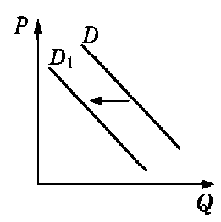 Какие из перечисленных факторов могут вызвать такое изменение?Запишите цифры, под которыми они указаны.1) снижение цен на букеты срезанных цветов2) мода на украшение интерьеров вечнозелёными нецветущими растениями3) эффективная рекламная кампания фирм, выращивающих цветочные растения в горшках4) рост доходов потребителей5) разорение фирм, специализирующихся на выращивании цветочных растений в горшкахЗадание #11Выберите верные суждения об этнических общностях (этносах) и запишите цифры, под которыми они указаны.1) Признаками этнической общности являются единство языка, культуры и общая историческая память, которая находит отражение в этническом самосознании.2) Единство экономики и прочные экономические связи лежат в основе формирования этносов.3) Одним из признаков этноса является наличие письменности.4) Каждый этнос развивается обособленно, исключая контакты с другими этническими общностями.5) К этническим общностям относят род, племя, народность и нацию.Задание #12Центр изучения общественного мнения страны Z провёл опрос двух групп населения о том, как представители разных поколений оценивают влияние Интернета на жизнь людей. Результаты опроса (в % от числа опрошенных в каждой группе) представлены в таблице.Найдите в приведённом списке выводы, которые можно сделать на основе таблицы, и запишите цифры, под которыми они указаны.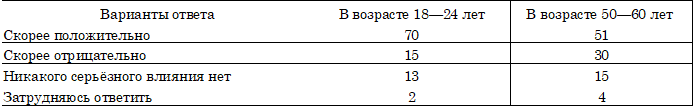 1) Среди тех, кто дал оценку влиянию Интернета, меньшинство опрошенных в обеих группах высказало мнение об отсутствии серьёзного влияния Интернета на жизнь людей.2) Доли всех опрошенных, которые считают, что Интернет не оказывает никакого серьёзного влияния на жизнь людей, совпадают3) Мнение о положительном влиянии Интернета на жизнь людей преобладает как среди опрошенных в возрасте 18-24 лет, так и среди опрошенных в возрасте 50-60 лет.4) Доля опрошенных старшей возрастной группы, которые отрицательно оценивают влияние Интернета, вдвое больше доли опрошенных младшей возрастной группы, высказавших такое же мнение.5) Четверть опрошенных старшей возрастной группы оценивает влияние Интернета на жизнь людей как негативноеЗадание #13Выберите верные суждения о политическом лидерстве и запишите цифры, под которыми они указаны.1) Политическое лидерство - это процесс социального взаимодействия, в ходе которого наделённые политической властью лица осуществляют воздействие на всё общество или на его часть.2) Политическое лидерство связано исключительно с формально-должностным статусом и не зависит от личностных качеств лидера.3) Политическое лидерство связано с государственной и партийной деятельностью.4) Политическое лидерство - это постоянное воздействие политика на всё общество или социальные группы, осуществление им политической власти в обществе.5) Феномен политического лидерства возникает в процессе перехода от традиционного общества к индустриальному.Задание #14Установите соответствие между государственными должностями и субъектами государственной власти Российской Федерации, которые осуществляют назначение на эти должности: к каждой позиции, данной в первом столбце, подберите соответствующую позицию из второго столбца.1) Президент РФ2) Государственная Дума РФ3) Совет Федерации РФ__ Председатель Правительства РФ__ Уполномоченный по правам человека__ судьи федеральных судов РФ__ Председатель Счётной палаты__ судьи Конституционного Суда РФЗадание #15В государстве Z были проведены политические реформы. Какие из приведённых фактов свидетельствуют о том, что государство Z стало правовым? Запишите цифры, под которыми они указаны.1) созданы новые СМИ2) законодательно закреплено разделение властей3) в Основном законе государства нашли отражение гарантии прав и свобод личности4) произошла смена политических лидеров5) утвердилась республиканская форма правления6) политические партии участвуют в избирательной кампании Задание #16В соответствии с Конституцией РФ наша страна является светским государством. Выберите в приведённом ниже списке признаки, характеризующие светское государство, и запишите цифры, под которыми они указаны.1) отделение религиозных объединений от государства2) признание и гарантия прав и свобод человека и гражданина3) равенство религиозных объединений перед законом4) взаимная ответственность гражданина и государства5) идеологическое многообразиеЗадание #17Выберите верные суждения об имущественных и личных неимущественных правах и запишите цифры, под которыми они указаны.1) Оскорбление и клевета - противоправные деяния, нарушающие личные неимущественные права граждан.2) Личные неимущественные права включают право на труд, на занятие государственных должностей, на обжалование приговора суда.3) Объектами имущественных прав являются вещи, деньги, ценные бумаги.4) К имущественным правам относятся правомочия собственника.5) При нарушении имущественных прав гражданин вправе требовать компенсации морального вреда.Задание #18Установите соответствие между действиями и элементами правового статуса налогоплательщика в РФ: к каждой позиции, данной в первом столбце, подберите соответствующую позицию из второго столбца.1) права2) обязанности__ представлять в налоговый орган в установленном законом порядке налоговые декларации__ в течение четырёх лет обеспечивать сохранность данных бухгалтерского и налогового учёта__ использовать налоговые льготы при наличии оснований__ встать на учёт в налоговых органах, если это предусмотрено Налоговым кодексом РФ__ соблюдать и сохранять налоговую тайнуЗадание #19В ходе судебного разбирательства суд принял во внимание обстоятельства, смягчающие наказание. Какие обстоятельства относятся к смягчающим? Запишите цифры, под которыми они указаны.1) подсудимый впервые совершил преступление средней тяжести вследствие случайного стечения обстоятельств2) подсудимому исполнилось 16 лет3) совершены действия в отношении лица, находящегося в зависимости от подсудимого4) подсудимый находился в состоянии алкогольного опьянения5) наличие малолетних детей у подсудимого6) подсудимый оказал медицинскую помощь потерпевшемуЗадание #20Прочитайте приведённый ниже текст, в котором пропущен ряд слов. Выберите из предлагаемого списка слова, которые необходимо вставить на место пропусков.«Социальный интерес выступает как ____ (А) личности, выражающееся в направленности внимания на удовлетворение ____ (Б), свойственных представителям ___ (В) или группы. В отличие от _____(Г), которая, в частности, определяется как «понимание эмоционального состояния другого человека посредством сопереживания, проникновения в его субъективный мир», социальный интерес рассматривается как ____ (Д), как её жизненная установка, обусловливающая готовность и желание человека к конструктивному и продуктивному взаимодействию с другими людьми на благо их и всего общества. Проявление социального интереса предполагает _____ (Е) определённых качеств и свойств личности».Слова в списке даны в именительном падеже. Каждое слово может быть использовано только один раз.Выбирайте последовательно одно слово за другим, мысленно заполняя каждый пропуск. Обратите внимание на то, что слов в списке больше, чем Вам потребуется для заполнения пропусков. 1) эмпатия2) социализация3) социальные потребности4) гражданская активность5) сформированность6) социальный слой7) направленность личности8) интегративное качество9) государственная необходимостьЗапишите число:___________________________Ответы:1) (1 б.) Верный ответ: "сфера".2) (1 б.) Верный ответ: "уровень жизни".3) (1 б.): Верный ответ: 34.; 4) (1 б.) Верные ответы: 2; 3; 5) (1 б.) Верные ответы: 	1; 	2; 	1; 	2; 	2; 6) (1 б.) Верные ответы: 1; 4; 7) (1 б.) Верные ответы: 1; 2; 4; 8) (1 б.) Верные ответы: 	3; 	1; 	1; 	3; 	2; 9) (1 б.) Верные ответы: 4; 6; 10) (1 б.) Верные ответы: 1; 2; 11) (1 б.) Верные ответы: 1; 5; 12) (1 б.) Верные ответы: 1; 3; 4; 13) (1 б.) Верные ответы: 1; 3; 5; 14) (1 б.) Верные ответы: 	1; 	2; 	1; 	2; 	3; 15) (1 б.) Верные ответы: 2; 3; 16) (1 б.) Верные ответы: 1; 3; 17) (1 б.) Верные ответы: 1; 3; 4; 18) (1 б.) Верные ответы: 	2; 	2; 	1; 	2; 	1; 19) (1 б.) Верные ответы: 1; 2; 5; 6; 20) (1 б.): Верный ответ: 836175.; Разделы программы по обществознанию 11 классКоличествочасовМодуль воспитательной программы «Школьный урок»1 полугодиеВведение1 ч.1 полугодиеГлава 1. Экономическая жизнь общества26 ч.День знаний.1 полугодиеГлава 2. Социальная сфера5 ч..2 полугодиеГлава 2. Социальная сфера11 ч.Предметная олимпиада. Дистанционные олимпиады на сайте Учи.ру и Время знаний2 полугодиеГлава 3. Политическая жизнь общества20 ч.Интернет конкурсы на портале   Эрудит. Онлайн2 полугодиеИтоговое повторение4 ч.Интернет конкурсы на портале   Буковкин.руПромежуточная аттестация1 ч.УЗП2. ч..ИТОГО70№Тема урокаКол-во часовВиды и формы контроляПланируемые результаты обученияДомашнее заданиеДата1Введение1Знакомство с учебником Глава 1. ЭКОНОМИЧЕСКАЯ ЖИЗНЬ ОБЩЕСТВА (26 часа)Глава 1. ЭКОНОМИЧЕСКАЯ ЖИЗНЬ ОБЩЕСТВА (26 часа)Глава 1. ЭКОНОМИЧЕСКАЯ ЖИЗНЬ ОБЩЕСТВА (26 часа)Глава 1. ЭКОНОМИЧЕСКАЯ ЖИЗНЬ ОБЩЕСТВА (26 часа)Глава 1. ЭКОНОМИЧЕСКАЯ ЖИЗНЬ ОБЩЕСТВА (26 часа)Глава 1. ЭКОНОМИЧЕСКАЯ ЖИЗНЬ ОБЩЕСТВА (26 часа)Глава 1. ЭКОНОМИЧЕСКАЯ ЖИЗНЬ ОБЩЕСТВА (26 часа)Глава 1. ЭКОНОМИЧЕСКАЯ ЖИЗНЬ ОБЩЕСТВА (26 часа)2-3Роль экономики в жизни общества2Ответы на вопросы.Самостоятельное выполнение учащимися задания №1 к параграфу. Обсуждение полученных результатов. Задания в формате ЕГЭ.Владение понятиями «экономика, уровень жизни, уровень бедности». Умение устанавливать связи между развитием общества и его экономической жизнью, между экономикой и другими сторонами жизни общества. Способность определять свою позицию по отношению к экономическим преобразованиям в нашей стране и в мире в целом.§14-5Экономика: наука и хозяйство2Устные ответы. Выполнение индивидуальных заданий. Заполнение таблицы «Разделы экономической науки».Задания в формате ЕГЭ.Владение понятиями «экономическая наука, макроэкономика, микроэкономика, мировая экономика, валовой внутренний продукт». Раскрывать на примерах изученные теоретические положения. Развитие умения объяснять с опорой на ключевые экономические понятия явления социальной действительности. Понимание проблемы ограниченности экономических ресурсов и способов её решения.§2,задания   № 1, 3, 4.6-7Экономический рост и развитие2Беседа, фронтальный опрос, развёрнутые монологические ответы. Выполнение дифференцированных заданий.Овладение понятиями «экономический рост, экономическое развитие, экономический цикл». Раскрывать на примерах изученные теоретические положения. Умение определять и оценивать последствия цикличности развития экономики для личности и общества. Умение искать и использовать информацию, характеризующую уровень благосостояния граждан.§3Документ к параграфу8-9Рыночные отношения в экономике2Устные ответы. Заполнение таблицы. Вопросы для закрепления темы. Беседа по вопросам.Владение понятиями «спрос, предложение, рыночное равновесие, конкуренция, монополия. Раскрывать на примерах изученные теоретические положения. Умение находить и использовать информацию для характеристики ситуации на рынке.§4Документ к параграфу10-11Фирмы в экономике2Устный опрос. Самостоятельная познавательная работа с текстом учебника (поиск ответа на проблемный вопрос). Заполнение таблицы «Факторы производства – факторные доходы».Владение понятиями «фирма, факторы производства, издержки производства, прибыль». Развитие умения моделировать практические ситуации, связанные с расчётами показателей экономической деятельности. Сформированность умений использовать экономическую информацию для оценки конкретных ситуаций и выбора стратегии эффективного экономического поведения.§5Вопросы к параграфу12-13Правовые основы предпринимательской деятельности2Устный опрос. Выполнение индивидуальных заданий. Работа с документами. Заполнение таблицы «Субъекты предпринимательских отношений».Владение понятиями «предпринимательские правоотношения, принципы предпринимательского права, лицензирование, государственная регистрация». Умение объяснять явления социальной действительности с опорой на базовые понятия права.§6,задание № 5.14-15Слагаемые успеха в бизнесе2Устный опрос. Практическая работа с текстом учебника. Выполнение практических заданий.Владение понятиями «менеджмент, маркетинг, банковский кредит». Развитие умения применять экономические знания для решения типичных задач в области экономических отношений, анализа и объяснения экономических процессов. Оценивание возможности собственного участия в предпринимательской деятельности.§7, вопросы для самопроверки16-17Экономика и государство2Устный опрос. Выполнение индивидуальных заданий. Задания в формате ЕГЭ.Владение понятиями монетарная и фискальная политика. Знание важнейших механизмов государственного регулирования экономики. Совершенствование умений поиска информации для характеристики проявлений государственной экономической политики.§8,задание 518-19Финансы в экономике2Устный опрос. Практическая работа с учебным текстом, документом. Решение учебно–познавательных задач. Задания в формате ЕГЭ.Владение понятиями «финансы, банковская система, инфляция, финансовые институты». Развитие умения выявлять связи между отдельными экономическими явлениями и состоянием экономики в целом. Совершенствование умений формулировать свою точку зрения о влиянии инфляционных процессов в стране на уровень жизни населения. Сформированность представлений о роли финансовой темы в экономике.§9,Задания 1, 3, 4.20-21Занятость и безработица2Устный опрос. Работа с документами. Выполнение творческих заданий. Обсуждение проблемных вопросов. Заполнение таблицы «Виды безработицы».Умение поиска и выделения необходимой информации для выбора способа рационального поведения в условиях рынка труда. Умение различать экономические и социальные последствия безработицы. Понимание проблем социально – трудовой сферы жизни общества и способность определять собственное отношение к ним. Сформированность представлений о роли государства в обеспечении занятости.§10.Вопросы к параграфу. 22-23Мировая экономика2Устный опрос. Выполнение индивидуальных заданий. Практическая работа со схемой, документом, таблицей «Международная торговля и политика государства». Владение понятиями «мировая экономика, глобализация, международное разделение труда». Представление о месте и роли России в мировом хозяйстве, взгляд на мировую экономику с точки зрения интересов нашей страны. Способность выявлять связи между проблемами глобализации и состоянием мирового хозяйства, состоянием национальных экономик и развитием мировой экономики в целом.§11,Задание № 3.24-25Экономическая культура2Устный опрос. Обсуждение проблемных вопросов. Выполнение практических заданий. Работа с документами, схемой, диаграммами, таблицей «Структура потребительских расходов домашних хозяйств России».Владение понятиями «экономическая культура, экономический интерес, экономическая свобода». Понимание проблемы зависимости цели, характера и результатов экономической деятельности от уровня развития экономической культуры. Сформированность целостного представления о рациональной модели поведения в экономической сфере жизни общества. Развитие умения устанавливать взаимосвязь между экономической свободой и социальной ответственностью хозяйствующих субъектов.§12, задание№ 5.26-27Урок обобщения по теме «Экономическая жизнь общества» 2Решение познавательных и практических задач, отражающих типичные социальные ситуации. Тестирование.Применять социально-экономические знания в процессе решения познавательных задач по актуальным социальным проблемам.Повторить  §1-12.Глава 2. СОЦИАЛЬНАЯ СФЕРА (16 часов)Глава 2. СОЦИАЛЬНАЯ СФЕРА (16 часов)Глава 2. СОЦИАЛЬНАЯ СФЕРА (16 часов)Глава 2. СОЦИАЛЬНАЯ СФЕРА (16 часов)Глава 2. СОЦИАЛЬНАЯ СФЕРА (16 часов)Глава 2. СОЦИАЛЬНАЯ СФЕРА (16 часов)Глава 2. СОЦИАЛЬНАЯ СФЕРА (16 часов)Глава 2. СОЦИАЛЬНАЯ СФЕРА (16 часов)28-29Социальная структура общества2Практическая работа по решению познавательных задач. Работа с источниками. Задания в формате ЕГЭ.Знание понятий «социальная структура, социальная дифференциация, социальное неравенство, социальная стратификация». Понимание особенностей маргинальных групп и связанных с ними рисков. Целостное представление о социальной структуре общества.§13,Документ к параграфу.Задания № 2, 3.30-31Социальные нормы и отклоняющееся поведение2Развёрнутые монологические ответы. Выполнение индивидуальных заданий. Самостоятельная работа с источниками. Заполнение таблицы «Социальные нормы».Контрольная работа по итогам семестраУмение определять и пояснять смысл понятий «социальные нормы, социальный контроль, отклоняющееся (девиантное) поведение, самоконтроль». Указывать элементы социального контроля, раскрывать роль социального контроля в жизни общества. Называть признаки отклоняющегося поведения. Формулировать свою точку зрения на причины возникновения отклоняющегося поведения.§14, Вопросы и задания к параграфу. 32-33Нации и межнациональные отношения.2Устный опрос. Решение учебно–познавательных задач. Заполнение схемы «Формы (виды) этнических общностей». Задания в формате ЕГЭ.Владение базовыми понятиями «нация, межнациональные отношения, толерантность». Развитие навыков оценивания социальной информации о нациях и межнациональных отношениях, умений поиска информации в источниках разного типа с целью объяснения и оценки разнообразных проявлений межнациональных отношений. Владение умениями применять полученные знания в повседневной жизни.§ 15.Вопросы и задания к параграфу.34-35Семья и быт.2Устный опрос. Практическая работа с источником к параграфу. Работа с познавательными заданиями к § 16.Знание базового понятия «семья как социальный институт», владение понятиями «нуклеарная семья», «многопоколенная семья», «социальный институт брака». Знание социальных функций семьи. Понимание взаимосвязи семьи и общества.§ 16Вопросы и задания к параграфу.36-37Гендер – социальный пол2Устный опрос. Выполнение индивидуальных заданий. Практическая работа с текстом учебника.  Задания в формате ЕГЭ.Владение базовыми понятиями «гендер, гендерная идентичность». Умение выявлять причинно–следственные связи поступков и поведения с учётом традиционных гендерных предписаний. Навыки оценивания социальной информации о гендерном поведении гендерных стереотипах.§17Вопросы для самопроверки38-39Молодёжь в современном обществе.2Устный опрос. Выполнение индивидуальных заданий. Задание № 1 к параграфу.Владение базовыми понятиями «молодёжь, субкультура, молодёжная субкультура». Умение применять полученные знания о молодёжи и молодёжной субкультуре в повседневной жизни. Навыки оценивания социальной информации по молодёжной тематике, поиска информации в источниках различного типа (нормативных правовых актах).§18.Задания            № 2 – 440-41Демографическая ситуация в современной России.2Устный опрос. Работа с текстом источника. Проектная работа по группам. Задания в формате ЕГЭ.Знание базовых понятий «демографическая ситуация, рождаемость, смертность, депопуляция, иммиграция». Понимание взаимосвязи демографических процессов и социальной политики. Целостное представление о демографических процессах. Понимание влияния демографических процессов на роль России в многообразном глобальном мире.§19 Вопросы и задания к параграфу.42-43 Урок обобщения по теме «Социальная сфера».2Решение познавательных и практических задач, отражающих типичные социальные ситуации. Тестирование.Актуализировать имеющиеся знания о существовании и положении определённых социальных групп в различные периоды жизни общества.Повторить§ 13-19Глава 3. ПОЛИТИЧЕСКАЯ ЖИЗНЬ ОБЩЕСТВА (20 часов) ИТОГОВОЕ ПОВТОРЕНИЕ (5 часов)Глава 3. ПОЛИТИЧЕСКАЯ ЖИЗНЬ ОБЩЕСТВА (20 часов) ИТОГОВОЕ ПОВТОРЕНИЕ (5 часов)Глава 3. ПОЛИТИЧЕСКАЯ ЖИЗНЬ ОБЩЕСТВА (20 часов) ИТОГОВОЕ ПОВТОРЕНИЕ (5 часов)Глава 3. ПОЛИТИЧЕСКАЯ ЖИЗНЬ ОБЩЕСТВА (20 часов) ИТОГОВОЕ ПОВТОРЕНИЕ (5 часов)Глава 3. ПОЛИТИЧЕСКАЯ ЖИЗНЬ ОБЩЕСТВА (20 часов) ИТОГОВОЕ ПОВТОРЕНИЕ (5 часов)Глава 3. ПОЛИТИЧЕСКАЯ ЖИЗНЬ ОБЩЕСТВА (20 часов) ИТОГОВОЕ ПОВТОРЕНИЕ (5 часов)Глава 3. ПОЛИТИЧЕСКАЯ ЖИЗНЬ ОБЩЕСТВА (20 часов) ИТОГОВОЕ ПОВТОРЕНИЕ (5 часов)Глава 3. ПОЛИТИЧЕСКАЯ ЖИЗНЬ ОБЩЕСТВА (20 часов) ИТОГОВОЕ ПОВТОРЕНИЕ (5 часов)44-45Политика и власть2Выполнение индивидуальных заданий. Практическая работа с документами. Решение задач.Владение базовыми понятиями политологии «политика» и «власть». Умение поиска политической информации в источниках различного типа с целью объяснения и оценки разнообразных явлений и процессов общественного развития.§20Вопросы и задания к параграфу.46-47Политическая система2 Устный опрос. Заполнение таблиц «Структура политической системы», «Функции государства», «Политические режимы».Владение базовыми понятиями «система, государство, политический режим». Сформированность навыков оценивания политической информации. Владение умением применять полученные знания, прогнозировать последствия принимаемых решений.§21.Вопросы для самопроверки48-49Гражданское общество и правовое государство2Устный опрос. Выполнение индивидуальных заданий. Работа с текстом учебника и выполнение заданий.Владение понятиями «правовое государство, гражданское общество». Умение выявлять взаимосвязи правового государства и гражданского общества, личности и государства. Умение применять знания о правовом государстве и гражданском обществе в повседневной жизни.§22.Документ к параграфу.Задания № 4, 5.50-51Демократические выборы2Устный опрос. Самостоятельная работа с источниками. Решение учебно–познавательных задач.Владение понятием «демократические выборы». Умение критически воспринимать предвыборную информацию из различных источников, делать самостоятельные выводы. Умение оценивать предвыборные программы и заявления кандидатов с точки зрения их актуальности и реалистичности, соответствия собственным взглядам и ожиданиям.§23.Документ к параграфу.Задание 2.52-53Политические партии и партийные системы2Устный опрос. Выполнение индивидуальных заданий. Практическая работа по выполнению заданий. Заполнение таблицы «Типы партийных систем».Владение понятиями «политическая партия, общественно – политическое движение, партийная система». Умение давать оценку деятельности политических партий и общественно – политических движений с позиций демократических ценностей и норм. Умение применять полученные знания о российской многопартийности в повседневной жизни.§24.Задание   № 2 к §.54-55Политическая элита и политическое лидерство2Устный опрос. Выполнение индивидуальных заданий. Практическая работа с текстами. Задания в формате ЕГЭ.Владение понятиями «политическая элита, политическое лидерство, политический лидер». Владение умениями применять полученные знания о политической элите и политическом лидерстве в общественно – политической жизни. Сформированность навыков оценивания политической информации, её поиска в источниках политико-идеологического характера для объяснения и оценки политических явлений и процессов.§ 25Вопросы для самопроверки56-57Политическое сознание2Устный опрос. Выполнение индивидуальных заданий. Самостоятельная работа – таблица «Современные политические идеологии».Владение понятиями «политическое сознание, политическая идеология, политическая психология». Умение оценивать деятельность политических институтов и политиков (цели, методы, эффективность), а также прогнозировать последствия принимаемых ими решений. Умение применять полученные знания при оценке текущих и исторических событий.§26 Вопросы и задания к параграфу.58-59Политическое поведение2Устный опрос. Выполнение индивидуальных заданий. Самостоятельная работа с текстом и ответы на вопросы.Владение понятиями «политическое поведение, политическое участие, политический экстремизм», классификация форм политического поведения и способов его регулирования. Умение анализировать политическое поведение и давать ему оценку в зависимости от формы. Умение применять полученные знания о многообразных формах политического поведения при оценке текущих и исторических событий и при выборе собственной формы политического поведения.§27.Вопросы для самопроверки60-61Политический процесс и культура политического участия2Устный опрос. Решение учебно–познавательных задач. Выполнение тестовых заданий.Владение понятиями «политический процесс, политическое участие, политическая культура». Умение выявлять связи между политическим процессом, участием в нём граждан и уровнем их политической культуры. Умение применять знания о возможных формах участия гражданина в политическом процессе для выбора адекватных целей и средств собственных политических действий.§28.Задания№ 1, 2, 362-63Урок обобщения по теме «Политическая жизнь общества»2Фронтальный опрос. Выполнение дифференцированных заданий. Тестирование.Фактор использования политической власти. Политическая деятельность, направленная на использование власти для достижения определённых целей – изменения или сохранения существующего общественного устройства.Повторить §20 - 2864-65Взгляд в будущее (заключение)2Работа с документами. Практическая работа с вопросами для самопроверки и заданиями. Владение понятиями «угрозы и вызовы 21 века, постиндустриальное общество».Стр. 320-32666Промежуточная аттестация. Тест.67Итоговое повторение (общество и человек; экономика и социальные отношения; правовое регулирование общественных отношений).3Фронтальный опрос.Выполнение дифференцированных заданий.Выполнение тестовых заданий и заданий в формате ЕГЭ. Правильное использование основных экономических терминов.Характеризовать основные социальные группы российского общества, распознавать их сущностные признаки.Характеризовать государственное устройство Российской Федерации, описывать полномочия и компетенцию различных органов государственной власти и управления;Анализировать несложные практические ситуации, связанные с гражданскими, семейными, трудовыми правоотношениями.Объяснять на конкретных примерах особенности правового положения и юридической ответственности несовершеннолетних;Находить, извлекать и осмысливать информацию правового характера, полученную из доступных источников, систематизировать, анализировать полученные данные.Ответы на вопросы, решение тестов68-70Защита проектных работ по курсу№Основные характеристикиКомментарий1Предметобществознание2Форма проведенияКонтрольная работа3Длительность выполнения45 мин (1 урок)4КИМВ КИМы включены задания двух уровней  сложности: часть 1-15 заданий с кратким ответом( уровень сложности заданий : базовый-10 и повышенный-10 заданий );часть  2 – 3задания  объединены в составное задание с фрагментом научно-популярного текста.( базовый-2 и высокий-1 задание).5Вариативность2 варианта6 Система оцениванияЗадания 1-3 оцениваются 1 балломЗадания 4-12 –выполнено верно-2 баллами: выполнение задания с одной ошибкой ( одной неверно указанной, в том числе лишней цифрой или  неполное выполнение задания 1б, неверное выполнение задания( при указании двух или  более ошибочных цифр или элементов-0 баллов.Задания 13-15 -3баллами, если выполнено задание полностью и верно.Максимальная сумма баллов за работу- 30 баллов Критерии оценки: 100-85% - отлично «5»; 84- 65% - хорошо «4»; 64-50% - удовлетворительно «3»; менее 50% - неудовлетворительно «2»;Перевод баллов в оценку:29-25 баллов – «отлично»,24- 19 баллов – «хорошо»,18-15 баллов – «удовлетворительно».Меньше 15- «неудовлетворительно7ИсточникОбществознание: тренировочные задания / Е.Л.Рутковская, Е.С.Королькова, Г.Э.Королёва. – Москва: Эксмо, 2020  https://soc-ege.sdamgia.ru/testa=catlistwsta8УМКЛ.Н. Боголюбов, А.Ю.Лазебникова, Н. М. Смирнова «Обществознание» профильный уровень,11 кл. -М.:Просвещение, 2017г.СпособХарактеристикаПереговорыМирное обсуждение путей разрешения конфликта…Разрешение конфликта через взаимные уступки1) культура2) группа3) действительность4) искусство5) общество6) результат7) познание8) образ9) системаAБВГДЕМоральПравила поведения, которые устанавливаются в обществе в соответствии с представлениями о добре и зле, справедливости, долге и охраняются силой общественного мнения или внутренним убеждением.  .  .правила поведения. сложившиеся вследствие их применения в течение длительного времени и являющиеся привычными для членов общества1) способ2) культура3) цель4) деятельность5) мировоззрение6) познание7) способности8) потребности9) предметAБВГДЕ№ заданияОтвет№ заданияОтвет1-1бкомпромисс7-2б221222-1б18-2б3211323-1б459-2б3564-2б24510-2б1245-2б34611-2б2366-2б13412-2б478361Содержание верного ответа и указания по оцениваниюБаллыПравильный ответ должен содержать следующие элементы1)  Смысл понятия, например: политическая система общества - это политический механизм, включаюший совокупность политических институтов, взаимодействий политических норм, который обеспечивает эффективное развитие общества  в изменяющихся условиях(может быть приведено иное, близкое по смыслу определение).2) одно предложение, содержащее информацию об институтах политической системы: например: институтами политической системы являются государство, политические партии, общественно-политические движения и др.;(может быть составлено любое другое предложение, содержащее информацию о видах социального конфликта)3)одно предложение, раскрывающее роль СМИ в политической системе общества, например: СМИ обеспечивают коммуникацию между политическими институтами, политическими институтами и гражданами, информирование субъектов политического процесса, а также мобилизацию общества для достижения социально значимых целей(Может быть составлено другое предложение , раскрывающее роль СМИ в политической системе общества).Правильно раскрыт смысл понятия и составлены два предложения в соответствии с требованиями задания3Правильно раскрыт смысл понятия и верно составлено предложение об одном аспекте понятия.ИЛИ При раскрытии смысла понятия наряду с верными приведены ошибочные положения. Смысл понятия  в целом раскрыт и составлены два предложения о соответствующих аспектах понятия2Правильно раскрыт только смысл понятия.ИЛИ При раскрытии смысла понятия наряду с верными приведены ошибочные положения.  Смысл понятия  в целом раскрыт и составлены предложение, содержащее информацию об одном аспекте понятия1Смысл понятия в явном виде не раскрыт или раскрыт неверно при любом количестве других элементов ответа.ИЛИ Ответ неверный0Максимальный балл3Содержание верного ответа и указания по оцениваниюБаллыВ ответе должны быть названы и проиллюстрированы основания социальной стратификации, например:1)	доход (чем выше доход, тем к более обеспеченному слою населения принадлежит человек)2)	вид профессиональной деятельности(престиж): люди ,овладевшие, престижными так называемыми профессиями, занимают в обществе, как правило, более высокие позиции;3)	власть (близость у власти): например, у депутата парламента по сравнению с инженером  выше степень информированности по актуальным политическим вопросам, что дает ему больше возможностей для принятия решений.Названы и проиллюстрированы 3 основания3Названы 2-3 основания, проиллюстрированы 2 основанияИЛИ приведены только 3 примера2Названы 1-3 основания, проиллюстрировано 1 основаниеИЛИ Названы только 3 основания1Приведены 1-2 примераИЛИ Названы только 1-2 основанияИЛИ Приведены рассуждения общего характера, соответствующиетребованиям заданияИЛИ Ответ неправильный0Максимальный балл3Содержание верного ответа и указания по оцениваниюБаллыВ ответе должны быть следующие элементы1)статусы:- предписанный – происходит из семьи рабочих- достигнутый – находится в разводе; мать, специалист со средним профессиональным образованием;2)статусные права и обязанности, например: мать(обязанность воспитывать своих детей, право на оплачиваемый отпуск по уходу за ребенком)Могут быть названы права и обязанности другого статусаПравильно названы предписанный статус и два достигнутых, указаны права и обязанности3Правильно названы 3 статуса, указаны праваИЛИ Правильно названы 3 статуса, указаны обязанностиИЛИ Правильно названы 2 любых статуса, указаны права и  обязанности2Правильно названы только 3 статусаИЛИ Правильно назван только 1любой  статус, указаны права и  обязанностиИЛИ Правильно названы 2  любых  статуса, указаны права и  обязанности1Правильно названы только 3 статусаИЛИ Правильно назван только 1любой  статус, указаны права и  обязанностиИЛИ Правильно названы 2  любых  статуса, указаны права и  обязанностиПравильно назван 1любой  статус, указаны права и  обязанностиИЛИ Правильно названы только 2  любых  статусаИЛИ Указаны только права  и (или)  обязанностиИЛИ Приведены рассуждения общего характера, соответствующие требованиям задания ИЛИ Ответ неправильный0№ заданияответ№ заданияответ1обычаи72112224824314335925644510245512311456625612624958Содержание верного ответа и указания по оцениваниюбаллыПравильный ответ должен содержать следующие элементы1)  Смысл понятия, например: социальный конфликт - это противоборство, столкновение двух или более субъектов(сторон) социального взаимодействия, причинами которого являются несовместимые потребности, интересы и ценности(может быть приведено иное, близкое по смыслу определение).2)одно предложение, содержащее информацию о видах социального конфликта, например: социальный конфликт может быть скрытым и явным(может быть составлено любое другое предложение, содержащее информацию о видах социального конфликта)3)одно предложение о причинах социального конфликта, например: причиной социального конфликта может стать столкновение  интересов любой сфере человеческих взаимоотношений, допустим, личностные различия(Может быть составлено другое предложение , раскрывающее причины социального конфликта)Правильно раскрыт смысл понятия и составлены два предложения в соответствии с требованиями задания3Правильно раскрыт смысл понятия и верно составлено предложение об одном аспекте понятия.ИЛИ При раскрытии смысла понятия наряду с верными приведены ошибочные положения. Смысл понятия  в целом раскрыт и составлены два предложения о соответствующих аспектах понятия2Правильно раскрыт только смысл понятия.ИЛИ При раскрытии смысла понятия наряду с верными приведены ошибочные положения.Смысл понятия  в целом раскрыт и составлены предложение, содержащее информацию об одном аспекте понятия1Смысл понятия в явном виде не раскрыт или раскрыт неверно при любом количестве других элементов ответа.ИЛИ Ответ неверный0Максимальный балл3Содержание верного ответа и указания по оцениваниюБаллыВ ответе должны быть названы социальные лифты  и проиллюстрировано их действие, например:1) образование ,например: молодой человек, происходивший из рабочей семьи, окончил институт и стал руководителем произведённого подразделения крупного предприятия;2)служба в армии, например: благодаря в службе армии стал императором Франции Наполеон Бонапарт не будучи выходцем из аристократических кругов; армейская служба и боевое прошлое помогли де Голлю стать президентом страны;3)брак, например: при условии, что в союз вступают представители разных сословий социальных слоёв; менеджер среднего звена женился на дочери владельца компанииНазваны и проиллюстрированы 3 социальных лифта3Названы 2-3 социальных лифта, из которых 2 проиллюстрированы2Названы 1-3 социальных лифта, один из которых проиллюстрированИЛИ Социальные лифты явно не названы, но понятные по контексту приведённых примеров действия 2-3 социальных лифтов1Названы 1только 1-3 социальных лифтаИЛИ Проиллюстрировано только действие одного социального лифтаИЛИ Приведены рассуждения общего характера, соответствующиетребованиям задания ИЛИ Ответ неправильный0Максимальный балл3Содержание верного ответа и указания по оцениваниюБаллыВ правильном ответе должны быть названы и конкретизированы следующие составляющие:1) форма правления -  республика2) форма государственного устройства – унитарное государство3) политический режим  -  тоталитарныйПравильно названы и конкретизированы 3 составляющие формы государства3Правильно названы и конкретизированы 2-3 составляющие формы государства, две из которых конкретизированы2Правильно названы и конкретизированы 1-3 составляющие формы государства, одна из которых конкретизированаИЛИ Составляющие не названы, но конкретизированы 2-3 составляющие формы государства1Названы только 1-3 составляющие формы государстваИЛИ Составляющие не названы, но конкретизирована одна составляющая формы государстваИЛИ Приведены рассуждения общего характера, соответствующиетребованиям задания ИЛИ Ответ неправильный0Максимальный балл3